		Znak sprawy: ZP.271.3.2024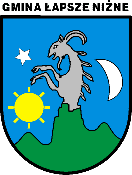         		GMINA ŁAPSZE NIŻNEZałącznik nr 1 - Formularz oferty Gmina Łapsze Niżne 34-442 Łapsze Niżne, ul. Jana Pawła II 20	Tel. 18 26 59 310, gmina@lapszenizne.pl OFERTA WYKONAWCYna realizację zadania pn.: Remont drogi gminnej nr K362516 ul. Nadwodniej
w Kacwinie w km od 0+373 do km 0+448MY NIŻEJ PODPISANI……………………………………………………………………………………………..……działając w imieniu i na rzecz………………………………………………………………………………………………….(nazwa(firma) dokładny adres wykonawcy/wykonawców)DANE WYKONAWCY:NIP: ………………………………………., REGON: ……………………………………….Tel.: …………………………………….…, Faks: ……………………………………………e-mail: …………………………………..(na które Zamawiający ma przesyłać korespondencję)Składamy ofertę na wykonanie przedmiotu zamówienia w zakresie określonym 
w Specyfikacji Warunków Zamówienia.Oferujemy wykonanie zamówienia objętego przetargiem zgodnie z opisem przedmiotu zamówienia zawartym w Specyfikacji Warunków Zamówienia za cenę: Cena oferty brutto ........................................................ zł, w tym:Kwota netto .........……………… złpodatek VAT ........... %        VAT ……………………........… złOświadczamy, że minimalny okres gwarancji wynoszący 3 lata wydłużamy 
o …………………. rok/lata gwarancji.Wykonawca informuje, że: wybór oferty NIE BĘDZIE prowadzić do powstania
u Zamawiającego obowiązku podatkowego zgodnie z przepisami o podatku od towarów i usług, o którym mowa w art. 225 ust. 1 ustawy Pzp.Oświadczam, że jestem: mikro przedsiębiorcą; małym przedsiębiorcą; średnim przedsiębiorcą; jednoosobową działalnością gospodarczą; osobą fizyczną nieprowadzącą działalności gospodarczej; podmiotem innego rodzaju niż wymienione powyżej. (zaznaczyć jedno właściwe)Termin wykonania zamówienia: do 60 dni od dnia zawarcia umowy.Informujemy, że wnieśliśmy wadium w wysokości: ……………………………………
w formie……………………………………., nr rachunku bankowego, na który należy zwrócić wadium……………………………………………………….., (dotyczy wadium wniesionego w pieniądzu)W przypadku wadium wniesionego w innej formie niż pieniądz zwrot następuje poprzez złożenie gwarantowi lub poręczycielowi oświadczenia o zwolnieniu wadium na adres e-mail:………………………………………………………………………………Oświadczamy, że zapoznaliśmy się ze Specyfikacją Warunków Zamówienia oraz 
z istotnymi postanowieniami umowy i nie wnosimy zastrzeżeń oraz uzyskaliśmy niezbędne informacje do przygotowania oferty.Oświadczamy, że uważamy się za związanych niniejszą ofertą przez czas wskazany 
w Specyfikacji Warunków Zamówienia.Akceptujemy warunki płatności zgodnie z istotnymi postanowieniami umowy będącymi załącznikiem do Specyfikacji Warunków Zamówienia.Zobowiązujemy się do zawarcia pisemnej umowy wg projektu stanowiącego załącznik do Specyfikacji Warunków Zamówienia w terminie i miejscu wskazanym przez Zamawiającego.Jako Wykonawcy wspólnie ubiegający się o udzielenie zamówienia oświadczamy, że dla potrzeb niniejszego zamówienia, zgodnie z art. 58 ust. 2 Ustawy Pzp ustanowiliśmy pełnomocnika: (jeżeli dotyczy)……………………………………………………………………………………….Następujący zakres prac zamierzamy zlecić podwykonawcom (należy podać dane podwykonawcy i zakres wykonywanych prac – jeżeli są znani): …………………………………………………………………………………………………Oświadczamy, że osoby wykonujące czynności w zakresie robót budowlanych objętych przedmiotem zamówienia oraz wskazanym przez Zamawiającego, zatrudnione będą na podstawie umowy o pracę w rozumieniu przepisów ustawy z dnia 26 czerwca 1974r. Kodeks pracy (tj. Dz.U. z 2023 r. poz. 1465 z późn. zm.).Oświadczam, że wypełniłem obowiązki informacyjne przewidziane w art. 13 lub art. 14 RODO wobec osób fizycznych, od których dane osobowe bezpośrednio lub pośrednio pozyskałem w celu ubiegania się o udzielenie zamówienia publicznego w niniejszym postępowaniu.14. Wszelką korespondencje w sprawie niniejszego postępowania należy kierować na poniższy adres: ……………………….………………………………..…………….……15.Oświadczam(y), że:żadna z informacji zawartych w ofercie nie stanowi tajemnicy przedsiębiorstwa w rozumieniu przepisów o zwalczaniu nieuczciwej konkurencjiwskazane poniżej informacje zawarte w ofercie stanowią tajemnicę przedsiębiorstwa w rozumieniu przepisów o zwalczaniu nieuczciwej konkurencji i w związku z niniejszym nie mogą być one udostępniane, w szczególności innym uczestnikom postępowania:Załącznikami do niniejszej oferty, stanowiącej jej integralna część są:…………………………………………………………………………………………………………………………………….…                             ………………………………………………….…..           data                                                                          (podpis osoby upoważnionej)Uwaga!: Formularz oferty musi być opatrzony przez osobę lub osoby uprawnione do reprezentowania firmy kwalifikowanym podpisem elektronicznym, podpisem zaufanych lub podpisem osobistym i przekazany Zamawiającemu wraz z dokumentem (-ami) potwierdzającymi prawo do reprezentacji Wykonawcy przez osobę podpisującą ofertę.Załącznik Nr 2 do SWZ – Wzór oświadczenia Wykonawcy dotyczące braku podstaw do wykluczenia z postępowania oraz spełniania warunków udziału.OŚWIADCZENIE WYKONAWCY składane na podstawie art. 125 ust. 1 ustawy z dnia 11 września 2019 r. Prawo zamówień publicznych (dalej jako: ustawa Pzp), w zakresie braku podstaw wykluczenia z postępowania oraz spełnieniu warunków udziału w postępowaniu(składane przez wykonawcę wraz z ofertą) Na potrzeby postępowania o udzielenie zamówienia publicznego pn. Remont drogi gminnej nr K362516 ul. Nadwodniej w Kacwinie w km od 0+373 do km 0+448 oświadczam, że:1.- nie podlegam wykluczeniu z postępowania na podstawie art. 108 ust. 1 ustawy Pzp*- nie podlegam wykluczeniu z postępowania na podstawie art. 109 ust. 1 pkt 5 ustawy Pzp*- nie podlegam wykluczeniu z postepowania na podstawie w art. 7 ust. 1 ustawy z dnia 13 kwietnia 2022r. o szczególnych rozwiązaniach w zakresie przeciwdziałania wspieraniu agresji na Ukrainę oraz służących ochronie bezpieczeństwa narodowego, na czas trwania tych okoliczności*- zachodzą w stosunku do mnie podstawy wykluczenia z postępowania na podstawie art. ………… ustawy Pzp*(podać mającą zastosowanie podstawę wykluczenia spośród wymienionych w art. 108 ust. 1 pkt 1, 2, 5 lub art. 109 ust. 1 pkt 5 ustawy Pzp). Jednocześnie oświadczam, że w związku z ww. okolicznością, na podstawie art. 110 ust. 2 ustawy Pzp podjąłem następujące środki naprawcze:…………………………………………..2.- spełniam warunki udziału w postępowaniu określone w SWZ*- w celu potwierdzenia spełnienia warunku udziału w postępowaniu powołuję(my) się na zasoby następującego podmiotu*:…………………………………………………………… w zakresie: …………………………...3. - następujące podmiotowe środki dowodowe są ogólnodostępne w następującym rejestrze publicznym (w rozumieniu ustawy z dnia 17 lutego 2005 r. o informatyzacji działalności podmiotów realizujących zadania publiczne):………………………………………………………………………..……………………………… (wpisać rodzaj środka dowodowego i dane umożliwiające dostęp do tych środków)4. Oświadczam, że wszystkie informacje podane w powyższych oświadczeniach są aktualne i zgodne z prawdą oraz zostały przedstawione z pełną świadomością konsekwencji wprowadzenia zamawiającego w błąd przy przedstawianiu informacji.Niniejszy plik należy podpisać podpisem kwalifikowanym, podpisem zaufanym lub podpisem osobistymUwaga:W przypadku wspólnego ubiegania się o zamówienie niniejsze oświadczenie składa każdy z wykonawców.W przypadku, gdy wykonawca polega na zdolnościach lub sytuacji podmiotów udostępniających zasoby, składa również oświadczenie podmiotu udostępniającego zasoby, potwierdzające brak podstaw wykluczenia tego podmiotu oraz odpowiednio spełnianie warunków udziału w postępowaniu, w zakresie, w jakim wykonawca powołuje się na jego zasoby – poniżej wzór oświadczenia składany przez podmiot udostępniający zasoby OŚWIADCZENIE w zakresie braku podstaw wykluczenia z postępowania oraz spełnieniu warunków udziału w postępowaniu(składane przez podmiot, na którego zasoby powołuje się Wykonawca wraz z ofertą) Będąc podmiotem, na którego zasoby powołuje się ……………………………………….…..…  w postępowaniu, na zadanie, pn.: (nazwa wykonawcy)Remont drogi gminnej nr K362516 ul. Nadwodniej w Kacwinie w km od 0+373 do km 0+448oświadczam, że:1.- nie podlegam wykluczeniu z postępowania na podstawie art. 108 ust. 1 ustawy Pzp*- nie podlegam wykluczeniu z postępowania na podstawie art. 109 ust. 1 pkt 5 ustawy Pzp*- nie podlegam wykluczeniu z postepowania na podstawie w art. 7 ust. 1 ustawy z dnia 13 kwietnia 2022r. o szczególnych rozwiązaniach w zakresie przeciwdziałania wspieraniu agresji na Ukrainę oraz służących ochronie bezpieczeństwa narodowego, na czas trwania tych okoliczności*- zachodzą w stosunku do mnie podstawy wykluczenia z postępowania na podstawie art. ………… ustawy Pzp*(podać mającą zastosowanie podstawę wykluczenia spośród wymienionych w art. 108 ust. 1 pkt 1, 2, 5 lub art. 109 ust. 1 pkt 5 ustawy Pzp). Jednocześnie oświadczam, że w związku z ww. okolicznością, na podstawie art. 110 ust. 2 ustawy Pzp podjąłem następujące środki naprawcze:………………………………………………………………………………………………..2.- spełniam warunki udziału w postępowaniu w zakresie*………………………………………………… (wypełnić w przypadku składania oświadczenia przez podmiot trzeci, na zasoby którego powołuje się wykonawca, zakres musi być spójny z określonym przez wykonawcę składającego ofertę)3. - następujące podmiotowe środki dowodowe są ogólnodostępne w następującym rejestrze publicznym (w rozumieniu ustawy z dnia 17 lutego 2005 r. o informatyzacji działalności podmiotów realizujących zadania publiczne):………………………………………………………………………..……………………………… (wpisać rodzaj środka dowodowego i dane umożliwiające dostęp do tych środków)4. Oświadczam, że wszystkie informacje podane w powyższych oświadczeniach są aktualne i zgodne z prawdą oraz zostały przedstawione z pełną świadomością konsekwencji wprowadzenia zamawiającego w błąd przy przedstawianiu informacji.Niniejszy plik należy podpisać podpisem kwalifikowanym, podpisem zaufanym lub podpisem osobistymZałącznik nr 3 do SWZWykonawca:………………………………………………………………………………………………………………(pełna nazwa/firma, adres, w zależności od podmiotu: NIP/PESEL, KRS/CEiDG)ZOBOWIĄZANIE INNEGO PODMIOTUJa / My: …………………………………………………………………………………………………………(imię i nazwisko osoby uprawnionej do reprezentowania podmiotu):				działając w imieniu i na rzecz:…………………………………………………………………………………………………………(nazwa i adres podmiotu):				zobowiązuję się do oddania zasobów na potrzeby wykonania zamówienia w postaci wiedzy i doświadczenia w zakresie*:…………………………………………………………………………………………………………do dyspozycji Wykonawcy:…………………………………………………………………………………………………………(nazwa i adres Wykonawcy):				przy wykonywaniu zamówienia pod nazwą:Remont drogi gminnej nr K362516 ul. Nadwodniej w Kacwinie w km od 0+373 do km 0+448…………….……. (miejscowość), dnia ………….……. r. Niniejszy plik należy podpisać podpisem kwalifikowanym, podpisem zaufanym lub podpisem osobistym*Należy jasno określić:1.zakres dostępnych Wykonawcy zasobów innego podmiotu;2. sposób wykorzystania zasobów innego podmiotu, przez Wykonawcę, przy wykonywaniu zamówienia;3.zakres i okres udziału innego podmiotu przy wykonywaniu zamówienia publicznego;4.czy i w jakim zakresie podmiot, na zdolnościach którego wykonawca polega w odniesieniu do warunków udziału w postępowaniu dotyczących wykształcenia, kwalifikacji zawodowych lub doświadczenia, zrealizuje roboty budowlane lub usługi, których wskazane zdolności dotycząZałącznik nr 4 do SWZLista podmiotów należących do tej samej grupy kapitałowej/
Informacja o braku przynależności do grupy kapitałowej*…………………………………………………………………………………………………...(pełna nazwa i adres Wykonawcy)Oświadczenie wykonawcyskładane na podstawie art. 108 ust. 1 pkt. 5 ustawy z dnia 11 września 2019 r. Prawo zamówień publicznych (tj. Dz.U. 2023 poz. 1605), Na potrzeby postępowania o udzielenie zamówienia publicznego pn.: 
Remont drogi gminnej nr K362516 ul. Nadwodniej w Kacwinie w km od 0+373 do km 0+448,oświadczam, co następuje:- nie należę/ymy do tej samej grupy kapitałowej (w rozumieniu ustawy z dnia 16 lutego 2007 r. o ochronie konkurencji i konsumentów – Dz. U. z 2023 r. poz. 1689 ze zm.),
z innym wykonawcą, który złożył odrębną ofertę, w zakresie określonym art. 108 ust.1 pkt 5 ustawy Pzp*- należę/ymy do tej samej grupy kapitałowej (w rozumieniu ustawy z dnia 16 lutego 2007 r. o ochronie konkurencji i konsumentów – Dz. U. z 2023 r. poz. 1689 ze zm.), o której mowa w art. 108 ust. 1 pkt 5 ustawy Pzp, z innym wykonawcą, który złożył odrębną ofertę, 
w zakresie określonym art. 108 ust.1 pkt 5 ustawy Pzp oraz przedstawiamy dokumenty lub informacje potwierdzające przygotowanie oferty w niniejszym postępowaniu niezależnie od wykonawcy należącego do tej samej grupy kapitałowej; *w skład grupy kapitałowej wchodzą następujące podmioty:* niewłaściwe skreślić.Uwaga:Wykonawca nie ma obowiązku składać pełnego wykazu podmiotów w zakresie tzw. grupy kapitałowej o której mowa powyżej. Należy wypełnić w/w wykaz tylko wtedy, gdy odrębną ofertę złożył samodzielnie lub wspólnie z innymi wykonawcami podmiot należący do tej samej grupy kapitałowej, co wykonawca składający tą ofertę.Uwaga: w przypadku, kiedy Wykonawca oświadczy, że należy do tej samej grupy kapitałowej winien złożyć niniejsze oświadczenie wraz z dokumentami lub informacjami potwierdzającymi przygotowanie oferty niezależnie od innego Wykonawcy należącego do tej samej grupy kapitałowej.……………….…….……. (miejscowość), dnia ……………….….……. r. 	Niniejszy plik należy podpisać podpisem kwalifikowanym, podpisem zaufanym lub podpisem osobistymZałącznik nr 5 do SWZ – wzór wykazu wykonanych robót budowlanychWykaz wykonanych robót budowlanych w ciągu ostatnich 5 lat przed upływem terminu składania ofert, a jeżeli okres prowadzenia działalności jest krótszy – w tym okresieDotyczy postępowania pn.: Remont drogi gminnej nr K362516 ul. Nadwodniej w Kacwinie w km od 0+373 do km 0+448ZAMAWIAJĄCY: Gmina Łapsze Niżne 34-442 Łapsze Niżne, ul. Jana Pawła II 20Tel. 18 26 59 310, gmina@lapszenizne.pl WYKONAWCA:Wykaz robót budowlanych wykonanych w okresie ostatnich pięciu lat przed upływem terminu składania ofert, a jeżeli okres prowadzenia działalności jest krótszy - w tym okresie, na potwierdzenie spełnienia warunku wskazanego w SWZ rozdział 9 ust.2 pkt 4, tj. wykonał należycie co najmniej jedną robotę budowlaną polegającą na remoncie drogi o wartości nie mniejszej niż 200 000,00 zł brutto.Na potwierdzenie powyższego Wykonawca załącza dowody określające czy te roboty budowlane zostały wykonane należycie, przy czym dowodami,
o których mowa, są referencje bądź inne dokumenty sporządzone przez podmiot, na rzecz którego roboty budowlane zostały wykonane, a jeżeli wykonawca
z przyczyn niezależnych od niego nie jest w stanie uzyskać tych dokumentów - inne odpowiednie dokumenty.…………….……. (miejscowość), dnia ………….……. r. Niniejszy plik należy podpisać podpisem kwalifikowanym, podpisem zaufanym lub podpisem osobistyLp.Oznaczenie rodzaju (nazwy) informacjiNazwa pliku1.2.Lp.Podmioty należące do tej samej grupy kapitałowej12Lp.Nazwa(y) Wykonawcy(ów)Adres(y) Wykonawcy(ów)1Dane podmiotów, na rzecz których roboty budowlane zostały wykonaneNazwa, lokalizacja - miejsce wykonywania przedsięwzięciaWartość prac – całkowita wartość robót bruttoPrzedmiot robót budowlanych - Rodzaj i zakres wykonywanych prac, za które odpowiadał WykonawcaTermin wykonania, tj.Data rozpoczęcia prac i data zakończeniaDane podmiotów, na rzecz których roboty budowlane zostały wykonaneNazwa, lokalizacja - miejsce wykonywania przedsięwzięciaWartość prac – całkowita wartość robót bruttoPrzedmiot robót budowlanych - Rodzaj i zakres wykonywanych prac, za które odpowiadał WykonawcaTermin wykonania, tj.Data rozpoczęcia prac i data zakończenia